Plein Aire painting:  outdoors at Cabrillo Beach in the evening!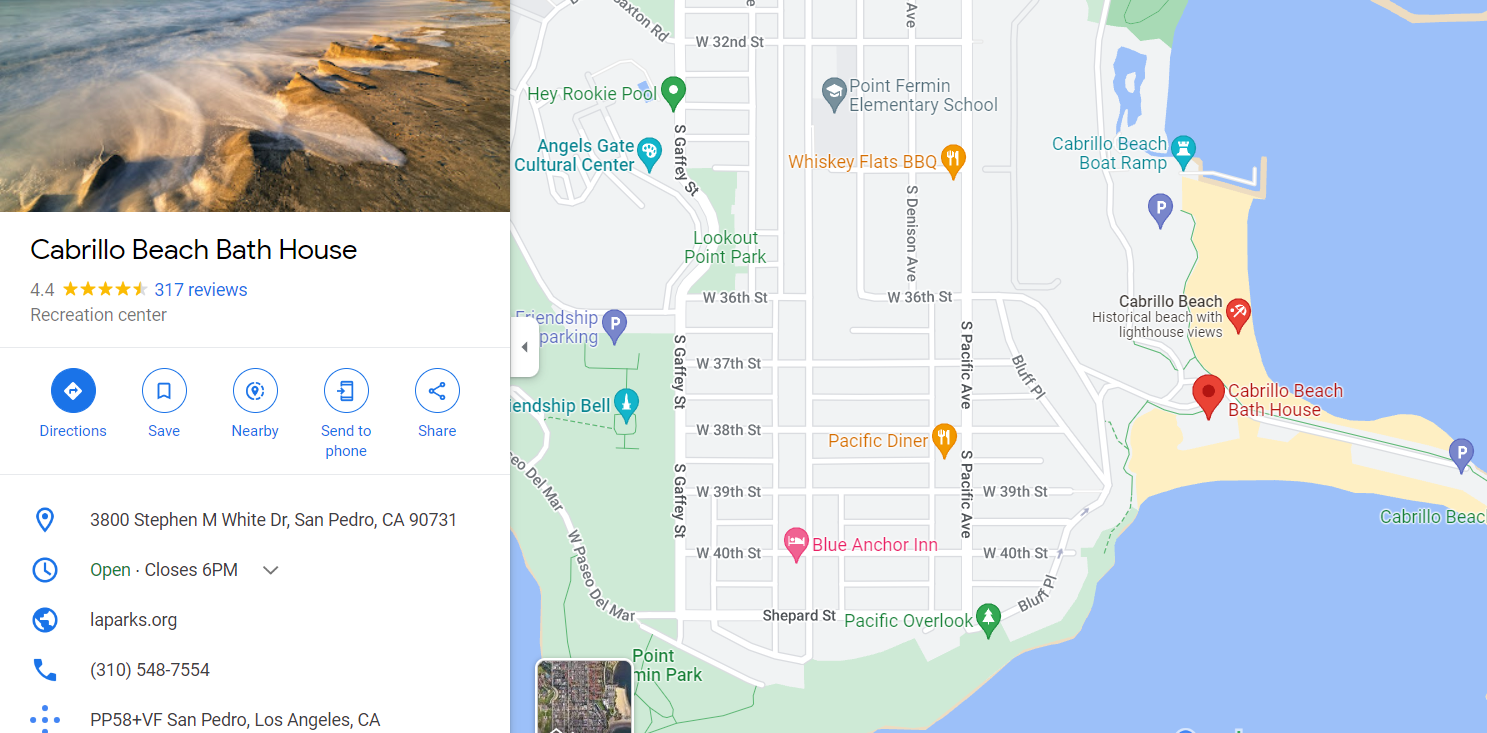 Supply list:Pastels or oils or watercolors or acrylics, etc.Canvas board, pastel or watercolor paper depending on the medium you choose to use.A plein aire easel.Paper towels, cleaning solvents, disposable gloves or barrier cream such as Art guard, bags for trash, a hat.Heavy duty wipes like Grime Boss.Sketch pad.A cardboard or plastic viewfinder or we will use our two hands to block out a scene.A plein aire umbrella if desired.Comfortable clothing and shoes.Refreshments - like water.